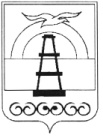 АДМИНИСТРАЦИЯ МУНИЦИПАЛЬНОГО ОБРАЗОВАНИЯ ГОРОДСКОЙ ОКРУГ «ОХИНСКИЙ»ПОСТАНОВЛЕНИЕот ________________                                                                         № _________г. ОхаО внесении изменений в постановление администрации муниципального образования городской округ «Охинский» от 28.12.2021 № 860 «Об утверждении минимальной месячной тарифной ставки рабочего первого разряда основной профессии на предприятии»В соответствии с Трудовым кодексом Российской Федерации, в целях реализации «Положения об условиях оплаты труда руководителей, их заместителей, главных бухгалтеров муниципальных унитарных (казённых) предприятий муниципального образования городской округ «Охинский» при заключении с ними трудовых договоров», утвержденного постановлением администрации муниципального образования городской округ «Охинский» от 30.11.2021 № 759, руководствуясь статьей 42 Устава муниципального образования городской округ «Охинский»,ПОСТАНОВЛЯЮ: Внести в постановление администрации муниципального образования городской округ «Охинский» от 28.12.2021 № 860 «Об утверждении минимальной месячной тарифной ставки рабочего первого разряда основной профессии на предприятии» следующие изменения:В пункте 1 цифры «14 005» заменить цифрами «16 400».Настоящее постановление распространяет свое действие на правоотношения, возникшие с 01.01.2023 года. Разместить настоящее постановление на официальном сайте администрации муниципального образования городской округ «Охинский» www.adm-okha.ru.4. Контроль за исполнением настоящего постановления возложить на председателя комитета по управлению муниципальным имуществом и экономике муниципального образования городской округ «Охинский» А.Е. Горбатова.Глава муниципального образования городской округ «Охинский»Е.Н. Михлик